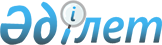 Об установлении ограничительных мероприятий
					
			Утративший силу
			
			
		
					Решение акима Тасоткельского сельского округа Хромтауского района Актюбинской области от 29 мая 2020 года № 7. Зарегистрировано Департаментом юстиции Актюбинской области 1 июня 2020 года № 7144. Утратило силу решением акима Тасоткельского сельского округа Хромтауского района Актюбинской области от 16 сентября 2022 года № 16
      Сноска. Утратило силу решением акима Тасоткельского сельского округа Хромтауского района Актюбинской области от 16.09.2022 № 16 (вводится в действие со дня его первого официального опубликования).
      В соответствии со статьей 35 Закона Республики Казахстан от 23 января 2001 года "О местном государственном управлении и самоуправлении в Республике Казахстан", статьей 10-1 Закона Республики Казахстан от 10 июля 2002 года "О ветеринарии", на основании представления главного государственного ветеринарно-санитарного инспектора Хромтауской районной территориальной инспекции Комитета ветеринарного контроля и надзора Министерства сельского хозяйства Республики Казахстан от 16 апреля 2020 года № 15-4/423, аким Тасоткельского сельского округа РЕШИЛ:
      1. Установить ограничительные мероприятия на территории сел Тасоткель и Акбулак Тасоткельского сельского округа Хромтауского района, в связи с выявлением заболевания бруцеллез среди крупного рогатого скота.
      2. Государственному учреждению "Аппарат акима Тасоткельского сельского округа Хромтауского района Актюбинской области" в установленном законодательством порядке обеспечить:
      1) государственную регистрацию настоящего решения в Департаменте юстиции Актюбинской области;
      2) размещение настоящего решения на интернет-ресурсе акимата Хромтауского района после его официального опубликования.
      3. Контроль за исполнением настоящего решения оставляю за собой.
      4. Настоящее решение вводится в действие со дня его первого официального опубликования.
					© 2012. РГП на ПХВ «Институт законодательства и правовой информации Республики Казахстан» Министерства юстиции Республики Казахстан
				
      Аким сельского округа

      А. Сейтмаганбетов
